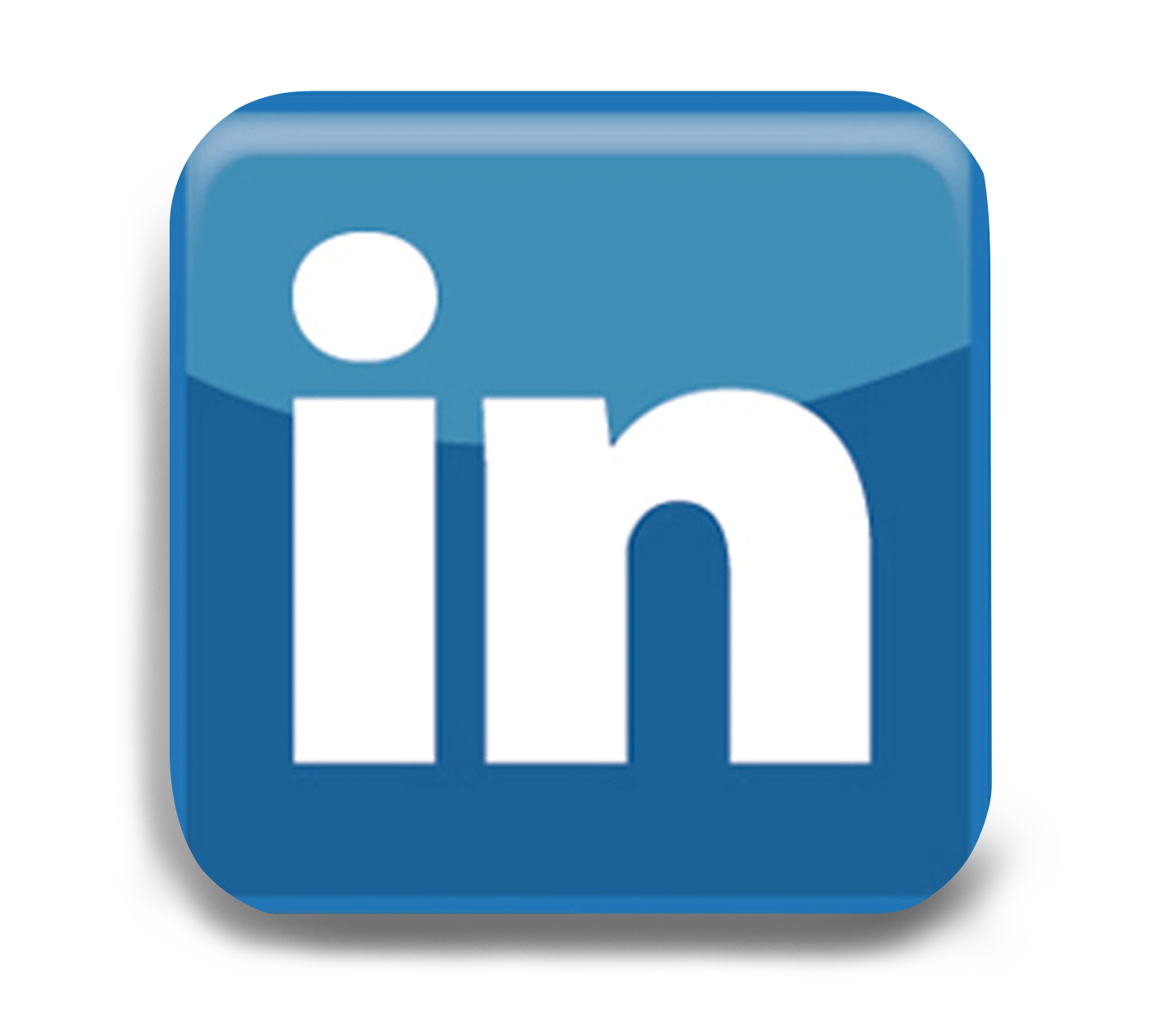 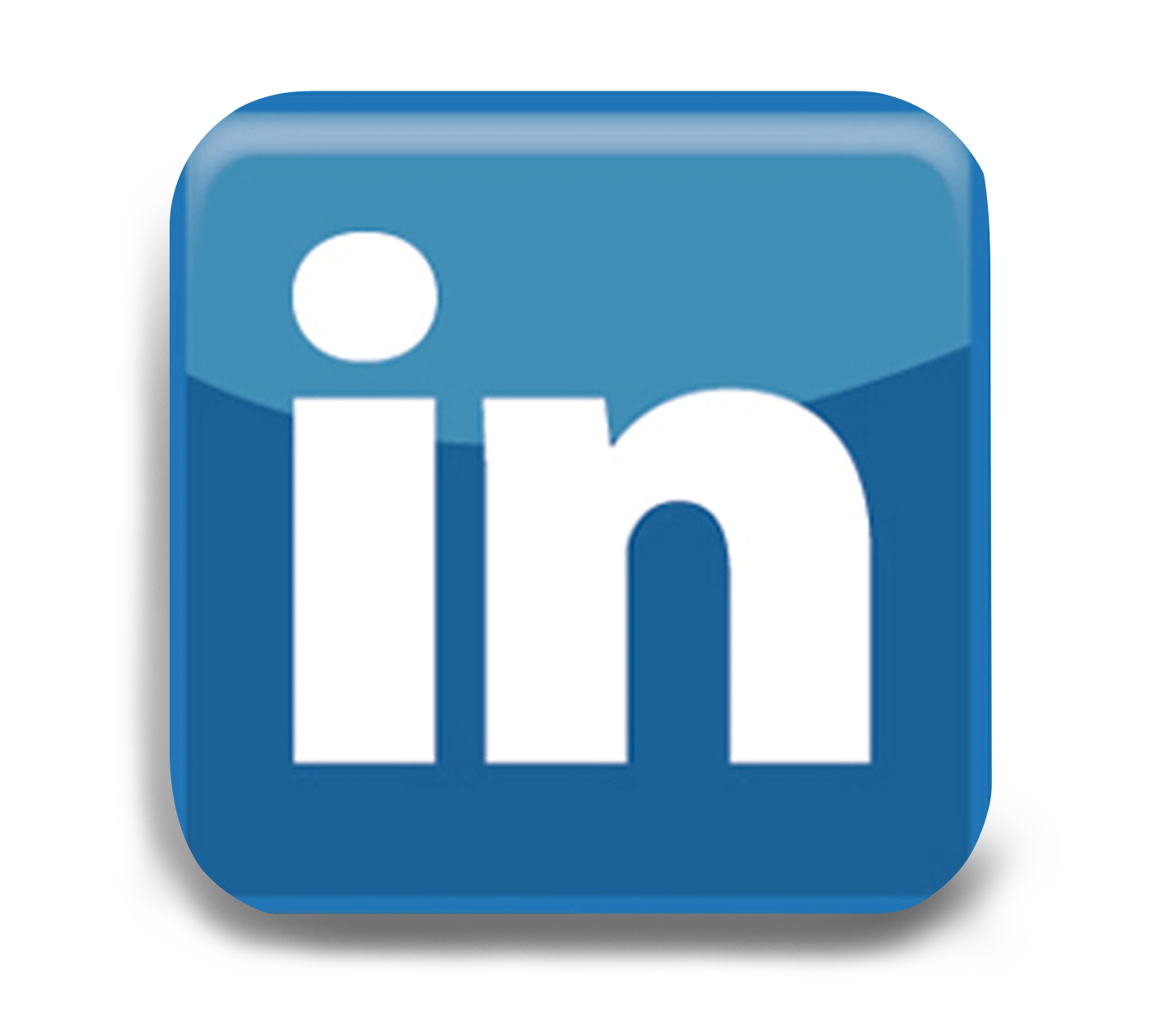 PERSONAL SUMMARYExperienced Network and Communication Engineer with a background in Electronics and High-Speed Communication Systems. I have consistently proven my ability to meet deadlines and achieve all work objectives, solve mission-critical problems, and prioritize crucial tasks while maintaining the high standards expected of my role. I am currently seeking a position in a renowned firm to achieve my career goals.SKILLSStrong Communication skillsGood research and report writing skills Time management and decision-making skillsAbility to work under pressureStrong organizational skills and a great team player with Interpersonal skills and a Team SpiritProfessional attitude to duties and responsibilities and work unsupervisedPROFESSIONAL EXPERIENCEPANAMAX INFOTECH LIMITED | AHMEDABAD, INDIA					Jan’ 2017 – July’ 2022NOC (NETWORK OPERATION CENTRE) ENGINEER at Customer support and NOC Department (5 Years 6 Months)Responsibilities:Monitoring, Routing, Testing, and Troubleshooting in SANSAY, IMAX, and 46 lab Switches (VoIP Soft-switches). Provide network connectivity, QoS, account provisioning, and technical support to our corporate clients.Work closely with Operations & Infrastructure team members, Project Managers, Software Development and Business Analysts to ensure successful delivery for all projects.Responsible for general systems administration, including system configuration management, OS installations, security updates, and urgent system patching.Day-to-day responsibilities include corresponding with staff via telephone, email, and in-person resolving technical issuesPerforming equipment setups ( Servers, Firewalls, Miscellaneous Office Equipment)Ability to work with the following technologies currently in use: Windows Server and Desktop OS, VMware, LAN, WAN, Telephony, Exchange Server, MS Office, Office 365, and various types of office equipmentAnalyzing the SIP Logs and CDR (Call Details Record) to find the fault in the A-Z route of different vendors and replace them with the best route. Rate, Reporting, and billing ManagementProviding level II technical support for the client. Handling the International Voice call issues such as Call failure, ASR, ACD, High PDD, FAS, No RBT, Mute Call, CLI issue, one-way speech, Packet Drop, and Fax call issues.Testing the destinations with the appropriate route and checking the voice quality using the device ATA and softphone (Eyebeam or X lite).Analyzing Signaling between the endpoints by the Network Protocol Analyzer (Wireshark).Worked on Bill call (Billing and Monitoring sever), Trouble Ticketing tools like Smarter Tracker, Zimbra, Parextech, Favio, and Zoho, and Testing tools like Arptel and I-test, etc.Part of a team at the time of interconnection with Telecom Operators like BT, Verizon, Etisalat, Telefonica, Sudatel, PTCL, Roots Communication, Telecom Italia, Viettel, Bharti Airtel, BSNL, Reliance JIO, etc.Worked on IP-PBX server with more than 300 extensions. Configuration on IP PBX like adding DID, Binding Extensions, Assigning Ring Groups to Extensions, Call Forwarding, etc.Provided support to DID users and end-to-end configuration and report Management.Familiar with Linux Ansible and AWS.Prepare SOP for routine activities such as Service testing & verification, device integration, customer performance testing, etc.IPCOWALA INSTITUTE OF ENGINEERING AND TECHNOLOGY| ANAND, INDIA		Jul’ 2013 - Nov’ 2016ASSISTANT PROFESSOR	 in Electrical, Electronics & Communication Department	(3 Years 4 Months)Responsibilities:Teaching and advising undergraduate and graduate students.Assisting with different departmental responsibilities and giving academic assistance to Professors and other members of the team.Give training, and mentor new Teaching and Laboratory Assistants and other junior staff.Conducting research and publishing papers in academic journals.Attending conferences and giving speeches on behalf of the institution as appropriate.Experiments and research are supervised, and demonstrations are given.Answering questions in class, over the phone, or by email.Providing feedback on student progress to professors and department heads.Writing research proposals to obtain financing.Attending faculty and departmental meetings and expressing issues or making improvement ideas.Organized Industrial Visits and Educational Seminars, Poster-Presentation, and other Extra Curricular activities for the students. TECHNICAL SKILLSEDUCATIONMASTER OF TECHNOLOGY (COMMUNICATION SYSTEM ENGINEERING) | 2011-2013CHAROTAR UNIVERSITY OF SCIENCE AND TECHNOLOGY, ANAND, GUJARAT, INDIABACHELOR OF ENGINEERING (ELECTRONICS & COMMUNICATION) | 2006-2010SARDAR PATEL UNIVERSITY, ANAND, GUJARAT, INDIAACHIEVEMENTS & EXTRACURRICULAR ACTIVITIESRedhat Certified Engineer (RHCE) CERTIFICATE NUMBER: 160-199-394ATTENDED INTERNATIONAL CONFERENCE “ICSSA’09” HELD AT GCET COLLEGE, GUJARAT.ATTENDED WORKSHOP ON “VSLI DESIGN” HELD AT GCET COLLEGE, GUJARAT.PARTICIPATED IN ROBOFIESTA 2010 HELD AT NIRMA UNIVERSITY, GUJARAT and SPECTRUM’10 HELD AT ADIT, GUJARAT. And PARTICIPATED IN AUTOMANIA IN IMAZE 2008 HELD AT GCET, GUJARAT.ACHIEVED 92 %ILE IN GATE (Master Degree Entrance Exam) 2011.REVIEWER IN GRD JOURNAL SINCE 1ST DECEMBER 2015.References available upon requestAREASTECHNOLOGYOperating SystemRED HAT LINUX, WINDOWS, Mac OS,  OFFICE 365, CLOUD COMPUTINGProgramming LanguagesC, C++, BASH SHELLNetworkingVOIP-SIP, Asterisk, SIGTRAN, TCP/IP, DNS, DHCP, BGP, OSPF, IP ADDRESSINGTelecom 2G,3G, 4G-LTE, 5G, EPC, IMC, PSTN, SBC, Wi-FiServer KnowledgeNFS, SAMBA, WEB Server, MySQL, MAIL ServerStorage MaintenancePARTITIONING, LVM, AND FILE SYSTEM MANAGEMENT